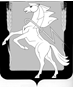 СОБРАНИЕ ДЕПУТАТОВ СОСНОВСКОГОМУНИЦИПАЛЬНОГО РАЙОНА                                                     ШЕСТОГО СОЗЫВАРЕШЕНИЕ от «18» ноября 2020 года № 36О внесении изменений в Стратегию социально-экономического развития Сосновского муниципального района до 2020 года	В целях поддержки инвестиционной и предпринимательской инициативы на территории Сосновского муниципального района, в соответствии с Федеральным законом Российской Федерации от 21.12.2004г. № 172-ФЗ «О переводе земель или земельных участков из одной категории в другую», Собрание депутатов Сосновского муниципального района шестого созыва, РЕШАЕТ:1.Внести в Стратегию социально-экономического развития Сосновского муниципального района до 2020 года, утвержденную Решением Собрания депутатов Сосновского муниципального района четвертого созыва от 1 июля 2015г. № 1008 следующие изменения:1) дополнить таблицу 16 строками 11, 12,13,14 следующего содержания«2. Направить настоящее Решение Главе Сосновского муниципального района для подписания и опубликования.3. Опубликовать настоящее Решение в информационном бюллетене «Сосновская нива» и на сайте органов местного самоуправления Сосновского муниципального района в сети интернет www.chelsosna.ru .4. Контроль исполнения настоящего Решения возложить на постоянную комиссию по экономике, бюджету и муниципальной собственности.11АО «Макфа»Строительство зданий макаронного производства АО «МАКФА»Период реализации проекта 2019-2022 годы, стоимость проекта 4605,0 млн.руб. Цель проекта – увеличение мощностей АО «Макфа» на 25-50%12АО «Макфа»Строительство зданий мельничного производства АО «МАКФА»Период реализации проекта 2019-2022 годы, стоимость проекта 4 944,0 млн.руб. Цель проекта – увеличение мощностей АО «Макфа» на 25-50% 13АО «Макфа»Строительство зданий крупяного производства АО «МАКФА»Период реализации проекта 2019-2022 годы, стоимость проекта 1350,0 млн.руб. Цель проекта – увеличение мощностей АО «Макфа» на 25-50%14АО «Макфа»Строительство АБК, ремонтного бокса, склада запчастей, автомоечного комплекса, автовесовой с постом охраны, входящих в состав автотранспортного подразделения АО «МАКФА»Период реализации проекта 2019-2022 годы, стоимость проекта 350,0 млн.руб. Цель проекта – увеличение мощностей АО «Макфа» на 25-50%Глава Сосновского муниципального района
______________Е.Г.Ваганов           Председатель Собрания депутатов Сосновского      муниципального района                    ________Г.М.Шихалева